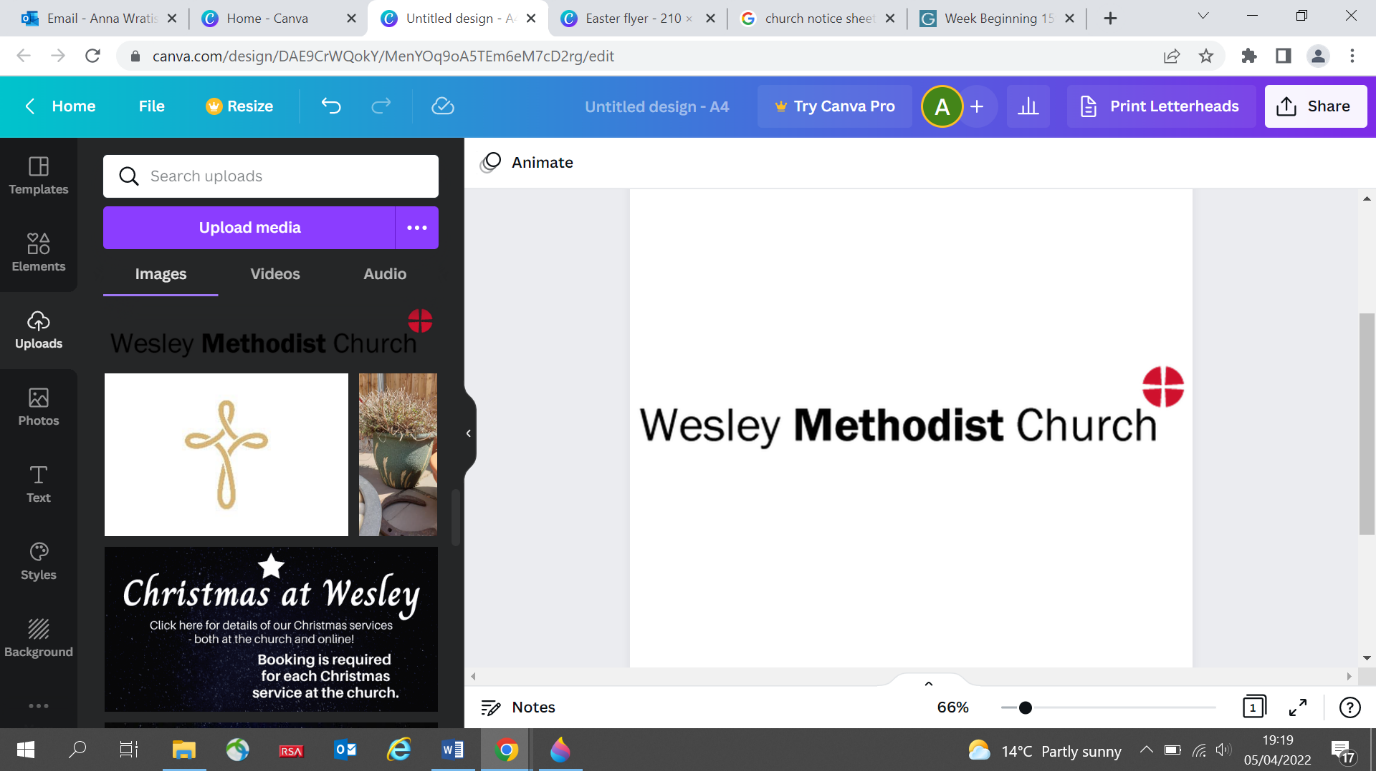 3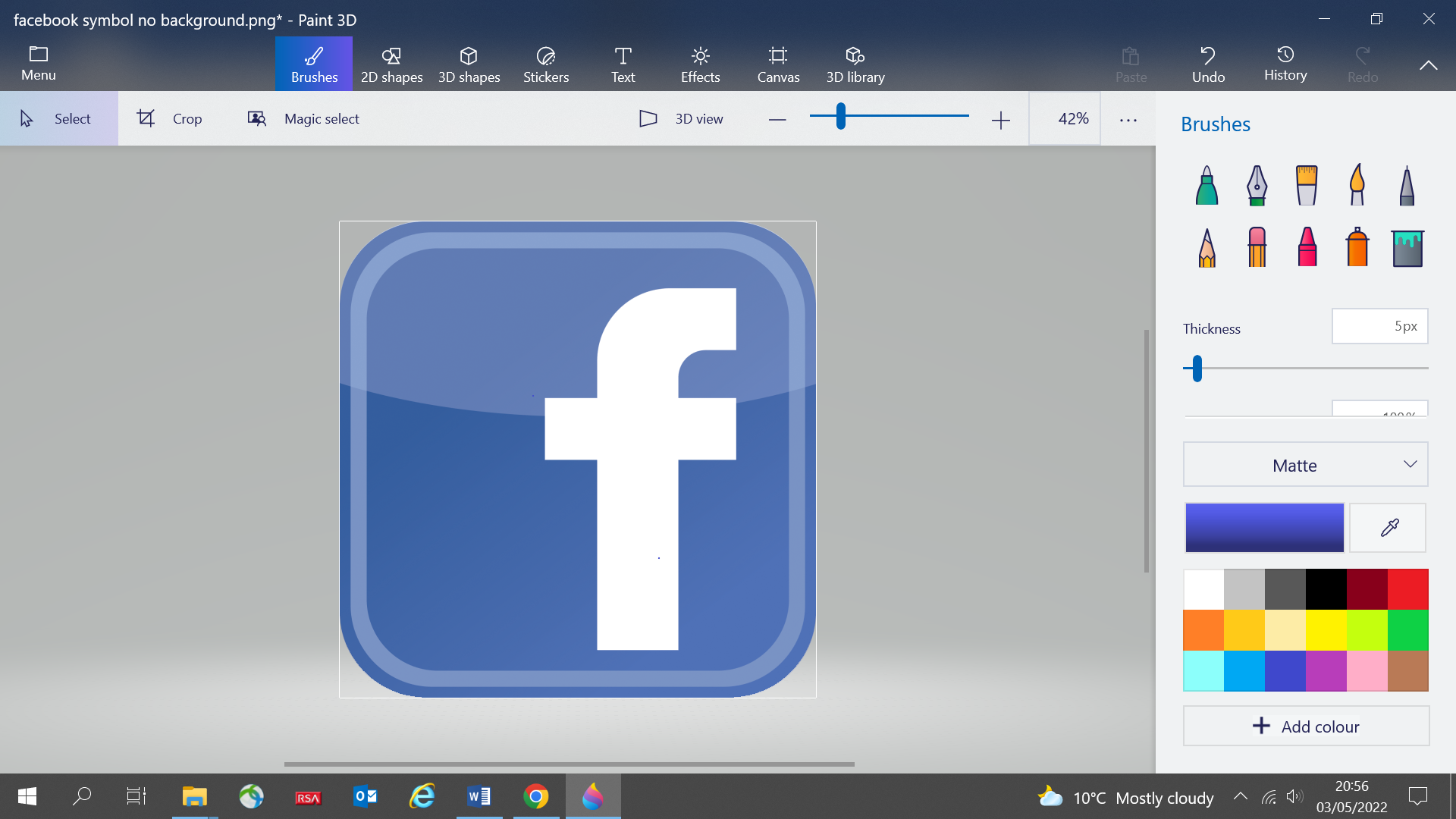 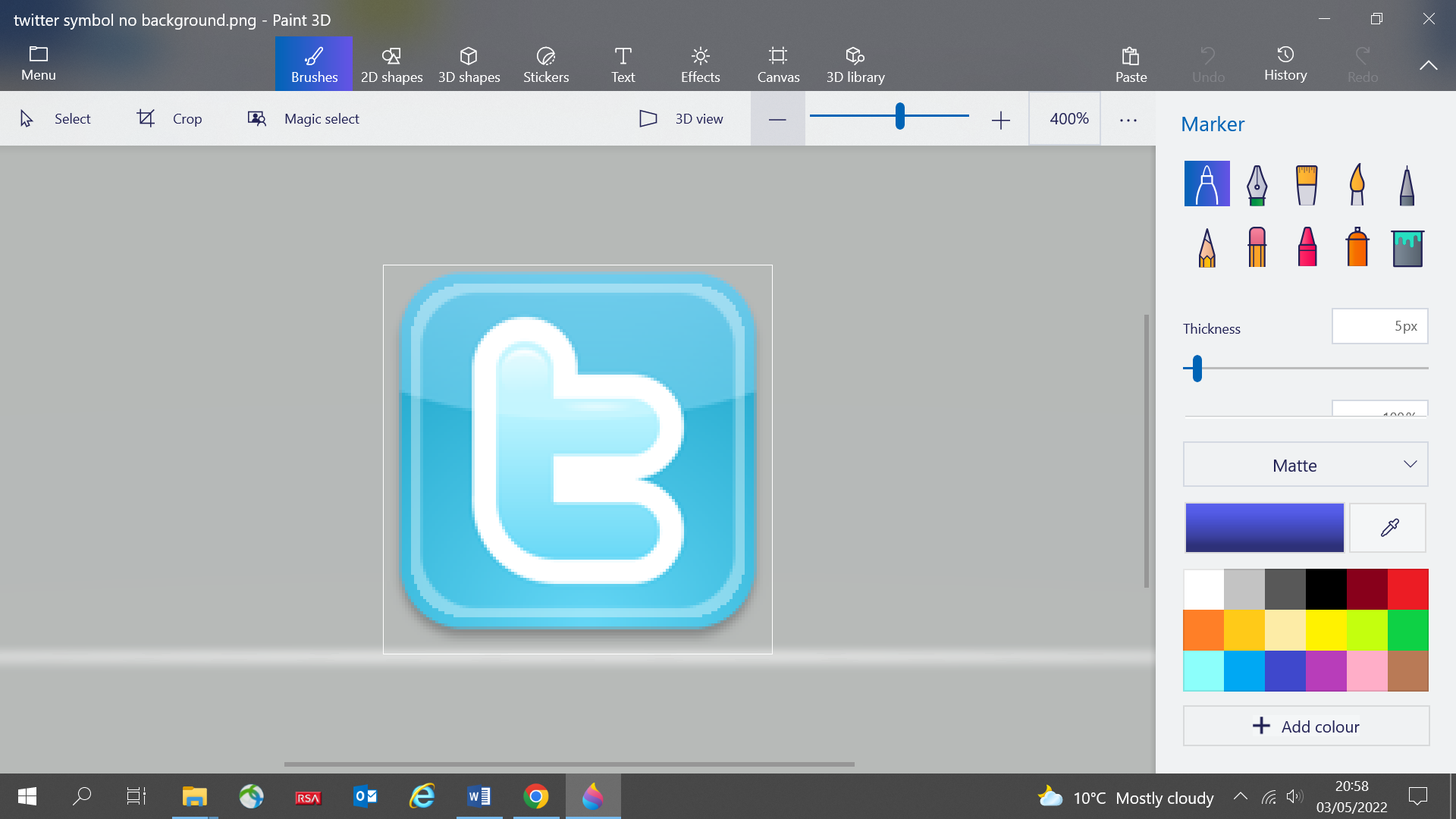 *Memory Worship – takes place on the 1st day of Dementia Action Week 2023, this is Alzheimer’s Society’s biggest and longest awareness Campaign.  At Wesley we have been supporting the spiritual needs of people living with dementia for 7 years with Memory Worship.  This new ministry started in Jan 2017, Rev Julia was insistent that this was a service for people with and without dementia and we believe in a God who accepts us and meets us where we are today.  If you have never been to Memory Worship, why not come this month.  The service theme is ‘All people that on earth do dwell’.  This year’s programme has been designed around the old familiar hymns and this hymn was sung at Queen Elizabeth II coronation in 1953.  King Charles Coronation, Dementia Action Week and a 7th Birthday for Memory Worship, all in all, an afternoon with much to celebrate.  Julie PeekService of Thanksgiving for the Life of Jocelyn GreenwayWill take place on Monday 22nd May at 3pm at Wesley.  This will be followed by a reception at Leigh Road Baptist Church in Marguerite Drive.  Please do not feel the need to wear black.  Everyone is very welcome to attend both.  The family really hope to see you all there.  If you are able to let Gaye know if you can come it would help for catering purposes.FUSION FASHION SHOW - Thursday May 11th and we would like to appeal for White/plain coloured T Shirts suitable for 10 yr olds which could be donated for the children to customize. Please could you leave any donations in the vestry or with a Steward. Judy and EmmaNEXT WORSHIP CONSULTATION MEETING – Wednesday 17th May 2023 at 7.30 pm in the Canteen Room – All are Welcome to discuss worship at Wesley to share new ideas.INSPIRE WORSHIP SUNDAY 21ST MAY AT 5.30 PM (ALDERSGATE SUNDAY) WILL BE A FEAST OF FAITH SERVICE – Aldersgate commemorates a life-changing moment in the Christian Journey of John Wesley, the most prominent of the founders of Methodism.  The twelve practices of A Methodist Way of Life are a great way to encounter God.  So, at Inspire, we will share in the Feast of Faith.  Join us for a time of joyful sharing of food, and be inspired by John Wesley’s ‘Aldersgate’ experience.  Come and share something of your own experience of God’s love and grace that has changed your life or come and share an inspiring mission story about our church or community.  (Search methodist.org.uk for more information ‘special Sundays’)FUNDRAISER FOR HUNTER - MONDAY 22ND MAY 2023 - 6.30 FOR 7PM - TAJ MAHAL RESTAURANT 77 Leigh Road SS9 1JN - BUFFET STARTER and MAIN Cost £21 for every ticket sold we raise £6 - For Tickets, please contact Steve Hockett 07952058251   (Hunter is a lovely 6-year-old boy with severe autism; he needs a special bed that will keep him safe/help him sleep costing £7000. We are only £1500 from our TARGET!)Church Anniversary Weekend – Friday 26th May – Sunday 28th May.  On Friday morning Pastor Steve will be in the vestry to receive your Gift Day contributions between 10 – 12 noon.  The Annual Church Meeting will follow the Sunday Service commencing at 12.30 pmSouthend Food Bank – recently shared an update on their work, and the current situation in their warehouse/distribution centres.  The foodbank is giving out around 3 and half tonnes of food a week, and the amount of people needing food parcels has risen around 80% from March 22 to March 23.  Whilst donations have not dipped, the Foodbank is having to buy food every week to keep up with this need, and have spent £30,000 this year so far in order to keep the food parcels going out of the door.  They have less than a week’s stock on their shelves for most of the food they pack into three-day parcels.  In order to further support the foodbank, we will be holding a monthly food drive at Wesley.  These will take place on the first weekend of the month, with an additional collection the weekend of the Church Anniversary, Friday 26th – Sunday 28th May.  We encourage you to bring along any long-life food donations you are able.  The current list of most needed items includes: UHT Milk (semi-skimmed or full fat), cereal, pasta, pasta sauce, biscuits, carrier bags, and toiletries (shower gel, deodorant, shampoo). Thank you for all you are able to give.Pretty Muddy – I will be taking part in the Race for Life Basildon Pretty Muddy 5K on Sunday 18th June in aid of Cancer Research UK – a 5k run with obstacles and mud thrown in!If you would like to sponsor me for this event, the sponsorship form will be on the café table from Sunday th May and I also have an online sponsorship page (please ask and I can share the link with you). Thank you, Anna WratislawSanctuary Café Open – Friday 10-12 noon/Saturday 10-1 pmTea/Coffee/Homemade CakesWesley Lunches – Thursday 11th MayCost £7 – Jacket Potato/Salad/Dessert Tel: 01702 714213 to bookEmail items for the notice sheet to notices@wesleymethodist.org.uk or speak to Sue Hockett 07525071023